Publicado en  el 02/03/2015 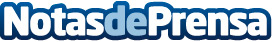 Primer triunfo del año para Nadal en Buenos Aires y tercero de Ferrer en AcapulcoDatos de contacto:Nota de prensa publicada en: https://www.notasdeprensa.es/primer-triunfo-del-ano-para-nadal-en-buenos_1 Categorias: Tenis http://www.notasdeprensa.es